Dear ColleaguesPublic Transport between Edinburgh, Dunfermline, Dundee and PerthThe current closure of the Forth Road Bridge and a reduction in bus service provision has highlighted the woeful attention that the authorities give to any vision for improving infrastructure between our capital city and eastern Scotland.I enclose my recent email to Andrew Warrington at Perth and Kinross Council on bus service reductions following his standard reply (attached) regarding constituent concerns.  Effectively the Council has no locus to change decisions taken by commercial bus operators, hence this letter to yourselves.Surely bus de-regulation has gone too far and Government should ensure that all inter-city operators adequately service the park and ride facilities put in to encourage use of public transport between our cities and towns.I also fail to understand why Transform Scotland’s proposals to create a new inter-city rail hub at Perth and a direct rail link from there to Edinburgh are not met with more enthusiasm by PKC and the Scottish Government.  The rail journey from Edinburgh to Perth is currently slower than it was 100 years ago.  This is a pathetic state of affairs and needs to be addressed.I look forward to some assurances that these issues will be looked at in your reply.Yours sincerely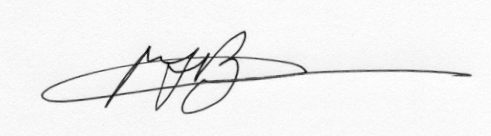 Cllr Michael BarnacleIndependent Member for Kinross-shirecc Councillors Dave Cuthbert, Willie Robertson, Joe GiacopazziMAB/LJC16 December 2015Roseanna Cunningham, MSPWillie Rennie, MSPDr Richard Simpson, MSPElizabeth Smith, MSPThe Atrium137 Glover StreetPH2 0JBTel:  01738 475000Email: mbarnacle@pkc.gov.ukwww.pkc.gov.ukMoorendWaulkmill RoadCrook of KINROSSKY13 0UZTel:  01577 840516An Independent Councillor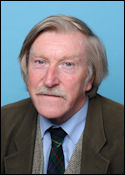 